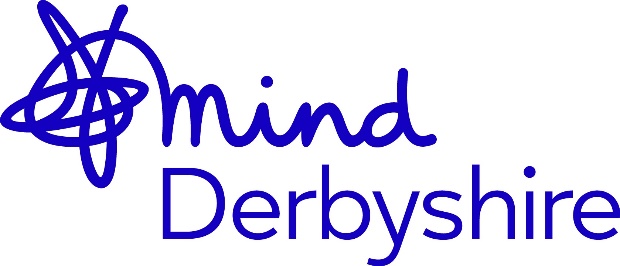 Derbyshire Mind Employment Application FormUsing This FormAll sections on this form are to be completed clearly in black.  Where a table has insufficient space please add additional rows.  Please ensure you read in full the Application Information Pack, Job Description and Person Specification before filling out your application.  Forms, which do not meet requirements set out in these guidance notes, will not be considered. Once the form is completed please send it, along with your Equal Opportunities Monitoring Form, to recruitment@derbyshiremind.org.uk   Please quote the job title and your name in the subject line of the email. Data ProtectionIn accordance with our Privacy Statement (which can be viewed on our Job Vacancies’ webpage), we take care to ensure all applicant data is appropriately and securely stored and handled.  Any information supplied in connection with an application for employment will be kept securely for a period of six months and then will be destroyed. Any information concerning successful candidates who are subsequently employed by Derbyshire Mind will be moved into their staff file and be handled in line with our Retention and Disposal Schedule.If you have any further information about our approach to Data Protection, please see the Privacy Notice on our website or contact us via recruitment@derbyshiremind.org.ukCriminal ConvictionsAs part of its Equal and Diversity Policy, Derbyshire Mind wishes to ensure it does not discriminate against ex-offenders.  If you have any convictions that are unspent under the Rehabilitation of Offenders Act 1974, please supply details of your conviction(s) via the personal details section of this form.Some posts are exempt from the Rehabilitation of Offenders Act 1974 as they involve working with vulnerable adults and will require a Disclosure and Barring Service (DBS) check.  If you have applied for an exempt post, please supply details via the personal details section of this form.Eligibility to Work in the UKIf there are any restrictions regarding your employment in the UK (e.g. you require a work permit), please supply details via the personal details section of this form.  Please note Derbyshire Mind is not able to sponsor visas.Personal Details This part of the form is used to collect information about you in the event that you are shortlisted for the role you are applying for and to make us aware of any restrictions to your employment.  The information from this section of the form will not be shared with the recruitment panel until after shortlisting has taken place. NB: this personal details section will be removed during shortlisting.  Application InformationOTHER EMPLOYMENTAs part of our commitment to good employment practice, we will not usually employ permanent or contracted staff who have a regular commitment to study or work with another organisation when total study/working hours exceed 48 per week.Declaration I confirm that to the best of my knowledge all information I have given in my application is correct and can be treated as part of any subsequent contract of employment.  Any false, deliberate omission or misleading information may be sufficient cause for rejection or, if employed by Derbyshire Mind, to be dismissed.I agree Derbyshire Mind can approach any of my previous employers for a reference to confirm that any information given in relation to my application is correct.I consent to Derbyshire Mind storing and processing my application in line with their policies and procedures and in line with the Data Protection Legislation. Please tick this box to confirm 		Date: Please state the post you are applying for (tick all that apply)Please state the post you are applying for (tick all that apply)Please state the post you are applying for (tick all that apply)Please state the post you are applying for (tick all that apply)Paid Representative (37 hours per week)Your Details Your Details Your Details Your Details First NameSurnameAddress (Including Post Code)Main Telephone NumberAlternative NumberE-mail AddressNI NumberDo you hold a current UK Driving Licence and access to transport to undertake the requirements of the post?       Yes/NoDo you hold a NHS COVID pass showing a complete course (two doses) of an approved COVID-19 vaccination, or evidence of an approved medical exemption.      Yes/NoEligibility to Work in the UKIf there are any restrictions regarding your employment in the UK (e.g. you require a work permit), please supply details below.  Please note Derbyshire Mind is not able to sponsor visas. I have no restrictions regarding my employment in the UK. I have restrictions regarding my employment in the UK (please give details below).Criminal Convictions DeclarationAs part of its equality and diversity policy, we wish to ensure we do not discriminate against ex-offenders.  If you have any convictions that are unspent under the Rehabilitation of Offenders Act 1974, please let us know and provide details below.Please note that some posts are exempt from the Rehabilitation of Offenders Act 1974 as they involve working with vulnerable adults and will require a Disclosure and Barring Service (DBS) check.  If you have applied for an exempt post, please supply details below. I do not have any unspent criminal convictions. I am applying for an exempt post and understand that a DBS check will be carried out if I am successful in my appointment. I have an unspent criminal conviction (please supply details below).Office Use OnlyOffice Use OnlyApplicant NumberPost Applied ForEducation and TrainingEducation and TrainingEducation and TrainingPlease give details of your educational qualifications and training, including subjects taken and short courses where appropriate.  You may be required to provide proof of qualifications and training courses.Please give details of your educational qualifications and training, including subjects taken and short courses where appropriate.  You may be required to provide proof of qualifications and training courses.Please give details of your educational qualifications and training, including subjects taken and short courses where appropriate.  You may be required to provide proof of qualifications and training courses.Qualification/CourseDate of QualificationDate of QualificationQualification/CourseStart DateEnd DateCurrent EmployerCurrent EmployerCurrent EmployerCurrent EmployerCurrent EmployerName and AddressJob TitleBrief Summary of ResponsibilitiesDates of EmploymentDates of EmploymentName and AddressJob TitleBrief Summary of ResponsibilitiesStart DateEnd DateNotice PeriodPrevious EmployersPrevious EmployersPrevious EmployersPrevious EmployersPrevious EmployersPlease include paid and unpaid work and explain any gaps in employment.Please include paid and unpaid work and explain any gaps in employment.Please include paid and unpaid work and explain any gaps in employment.Please include paid and unpaid work and explain any gaps in employment.Please include paid and unpaid work and explain any gaps in employment.Name and Address of EmployerJob TitleBrief Summary of ResponsibilitiesDates of EmploymentDates of EmploymentName and Address of EmployerJob TitleBrief Summary of ResponsibilitiesStart DateEnd DatePerson SpecificationPlease tell us how you meet each of the criteria listed on the person specification for each post you are applying for.  Where possible, please address each criteria point by point.  You can include information from both inside and outside paid employment, as transferable skills are taken into consideration.  The information you provide will be used as the basis for shortlisting.Please use the headings under the personal specification for your supporting information.(Minimum 500 words - maximum 2,000 words).ReferencesReferencesReferencesReferencesPlease give the names and contact details of two referees.  If possible, the first referee should be your present employer and the second referee a previous employer.  References will not be taken up until an offer of employment has been made.Please give the names and contact details of two referees.  If possible, the first referee should be your present employer and the second referee a previous employer.  References will not be taken up until an offer of employment has been made.Please give the names and contact details of two referees.  If possible, the first referee should be your present employer and the second referee a previous employer.  References will not be taken up until an offer of employment has been made.Please give the names and contact details of two referees.  If possible, the first referee should be your present employer and the second referee a previous employer.  References will not be taken up until an offer of employment has been made.Referee 1Referee 1Referee 2 Referee 2 Name of Referee 1Name of Referee 2Relationship to YouRelationship to YouOccupationOccupationOrganisationOrganisationEmail AddressEmail AddressTelephone NumberTelephone NumberDo you have a regular commitment to study or work with another organisation?   Yes/NoIf you answered yes please provide details:-